Nutritionist Dietitian Culinary ArtsEducationApril 1, 2014			Bachelor of Science in Holistic Nutrition with Culinary Arts				Magna Cum LaudeManila Tytana Colleges formerly Manila Doctors CollegePhilippinesApril 4, 2005			Bachelor of Secondary Education in Computer Applications					and Bachelor of Science in Mathematics				Cum LaudeDe La Salle University				Philippines Core StrengthsSpearheaded all Culinary Arts functions during culinary arts education by functioning as Student Executive Chef in Manila Tytana Colleges batch 2014.Completed several product development and recipe enhancement projects.Maintained an excellent academic record with substantial performance in out-of-school organizations and while working as a bookkeeper-auditor to a food supply company.Personal InformationCivil Status:			Single – No ChildrenAugust 2014 – August 2015 	Shitamachi Japanese Chashu House	Philippines	Kitchen ApprenticePrepared ingredients for food production operations in the commissary kitchen of Shitamachi Japanese Chashu HouseManaged food inventory records for issuances, requisitions and procurement maintaining coordination with purchasing department and Operated kitchen equipment for storage (reach-in freezers, chillers) and for processing (dough mixer, noodle cutter, food processors) and cooking (convection ovens, steam ovens, steamers, steam-jacket kettles).June 2005 - August 2015	Elbing’s Store	Pasay City	Bookkeeper - Accountant Provides back-end support for primary business functions including but not limited to bookkeeping, accounting, client transactions, purchase processing, and office management.Performs preliminary accounting for daily store transactions.Calculates and disburses employee salaries and bonuses.Performs daily bookkeeping of store transactions.June 2007 - March 2008	Malate Catholic School	High School Department				PhilippinesTaught Introduction to Algebra, Advanced Algebra and Introductory Statistics classes for the High School Department of Malate Catholic School.Held the position of Academic Club Moderator for the Eureka Mathematics Club of the High School department.Trained candidate students for city-wide and regional academic competitions on Mathematics, English, and Science.Handled the trigonometry classes for the Adult Night High School of Malate Catholic School.August 2005 - May 2007	One Ninety Three Internet Shop				Philippines				Chief Administrator and OperatorOperated and maintained a small-scale computer internet shop offering services to a wide range of clientele from desktop publishing, academic research and gaming.Experienced in Computer Networks with a working understanding of how a computer network is setup.Experienced in maintaining Personal Computers (PCs) to perform in top condition. Knowledgeable in minor hardware troubleshooting, assembly, and software installation and maintenance. Has excellent skills in text typing and laying out of materials for printing/publishing.TrainingsDecember 2013	On the Job Training - Shitamachi Japanese Chashu House Commissary and Restaurant Outlet (150 hours)				Philippines	Spearheaded the successful development of a recipe for a new bread (green tea bun) to be introduced in the outlet together with the resident bakers. Prepared staff scheduling for weekly shift assignments. Completed inventory forms for use by the product purchasing and procuring personnel. Facilitated the receiving of new batch of dining implements including careful inspection following purchase specifications. Coordinated with food suppliers to ensure prompt delivery of goods purchased.Prepared the routine daily production requirements of hand wrapping dumplings and making ramen noodles based on specifications of the executive chef.October 2013			On the Job Training – Our Lady of Lourdes Hospital (200 hours)				Our Lady of Lourdes Hospital Nutrition Department				PhilippinesAssisted with the daily rounds performed by physicians to report on nutritional performance of patients.Conducted diabetes education counseling to patients and family members prior to hospital discharge.Conducted diet counseling to patients undergoing routine nutritional clinic consultation involving various metabolic conditions and food restrictions.Developed a new monthly hospital cycle menu utilizing the existing cookware and lineup of currently available ingredients that caters to seven different clinical dietary requirements.Modified recipe cards to show correct nutritional facts based on quantity of ingredients used instead of estimated nutritional content based on recipe.Dispensed foodPrepared tube feeding preparations according to doctors’ orders.Conducted several nutrition assessment consultations arriving at dietary prescriptions for various medical conditions.Developed recipes for a desert item that can be modified for patients with varying dietary restrictions.Professional SkillsCertified by the Technological Education and Skills Development Authority of the Philippines for Commercial Cooking (National Certificate II) and for Bread and Pastry Production (National Certificate II).Certified for practice by the Professional Regulation Commission as a Licensed Nutritionist-Dietician (August 2015).Certified for teaching by the Professional Regulations Commission as a Professional Teacher (August 2005).Extremely Proficient in the use and instruction of numerous computer software applications including Microsoft Word, PowerPoint, Excel, Access, Microsoft Visual Basic, Adobe Photoshop CS6, PageMaker, and InDesign. Efficient in following instructions and very capable in producing consistent results in production activities.Excellent learning capabilities and proficient learning transference, able to adapt to certain situations and react immediately to situations that require immediate shift from normal procedures.Highly trainable and willing to work for extended periods in order to achieve necessary goals and complete time-sensitive tasks with very high efficiency.Languages	Filipino	Native	English	Proficient	French		Basic	Arabic		Basic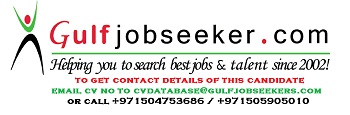 Gulfjobseeker.com CV No: 1509894